　　　　　　　　　　　　　　　　　　　　　　　1　1１月号　　　　　　　　　　　　　　　　　　　　　　　　　　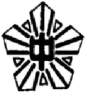 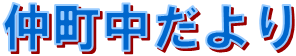 　　『笑顔と規律と彩りのある学校』～地域に愛される学校～ホームページ「仲町中」で検索を！http://www.nakatyou.edumap.jp　秋の深まりとともに                                                    校　長　　中　島　俊　幸　１１月に入り、朝晩の冷え込みとともに、秋の深まりを感じるようになりました。富士山や群馬県の浅間山など山頂には雪景色が見られるとニュースにもなっているようです。今月中には町並みの街路樹にも紅葉が始まることでしょう。　１０月１７日に川口市教育委員会並びに南部教育事務所の方々が本校の授業を参観に来られました。どの授業も生徒の学びに向かう姿勢が大変素晴らしいことと、生徒と教師との信頼関係が成立しているとお褒めの講評をいただきました。今後も学校全体で授業についてさらに研修を重ね、これからの教育に必要とされる「主体的・対話的で深い学び」を実現する「２１世紀型の授業の創造」に職員一同全力で取り組んでいきたいと思います。また１９日には市内駅伝大会が開催されました。今年度は川口南中学校付近の土手が駅伝コースとなり、アップダウンを含んだコースとなりましたが、男子１６位、女子１９位と昨年度より大躍進の結果でした。夏休みから練習を始め、特に３年生は勉強と両立させながら母校の襷をしっかりとつないでくれました。「仲中魂」ここにあり、きっと後輩達が引き継いでいくと確信しています。そして、２２日には今年度２回目となる学校公開も開催いたしました。土曜日ではありましたが多くの保護者、地域の方々にお越しいただき感謝申し上げます。きたる１１月４日に開催される音楽祭でのクラス合唱のリハーサルをご覧いただきました。現在どのクラスも練習に磨きがかかり、さらに完成度の高い合唱へとレベルアップしています。当日がとても楽しみです。これから寒さも本格的になりますが、体調管理をしっかり行い、コロナ感染症などに十分注意をはらいながら、一日一日を大切に学校運営していきます。